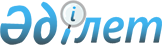 Об утверждении бюджета Драгомировского сельского округа Тайыншинского района Северо-Казахстанской области на 2022 - 2024 годыРешение маслихата Тайыншинского района Северо-Казахстанской области от 28 декабря 2021 года № 120
      Сноска. Вводится в действие с 01.01.2022 в соответствии с пунктом 7 настоящего решения.
      В соответствии со статьями 9-1, статьей 75 Бюджетного кодекса Республики Казахстан, пунктом 2-7 статьи 6 Закона Республики Казахстан "О местном государственном управлении и самоуправлении в Республике Казахстан", маслихат Тайыншинского района Северо-Казахстанской области РЕШИЛ:
      1. Утвердить бюджет Драгомировского сельского округа Тайыншинского района Северо-Казахстанской области на 2022-2024 годы согласно приложениям 1, 2, 3 соответственно, в том числе на 2022 год в следующих объемах:
      1) доходы – 29378,3 тысяч тенге:
      налоговые поступления – 4681 тысяч тенге;
      неналоговые поступления - 0 тысяч тенге;
      поступления от продажи основного капитала – 129 тысяч тенге;
      поступления трансфертов –24568,3 тысяч тенге;
      2) затраты – 30028,2 тысяч тенге;
      3) чистое бюджетное кредитование - 0 тысяч тенге:
      бюджетные кредиты - 0 тысяч тенге;
      погашение бюджетных кредитов - 0 тысяч тенге;
      4) сальдо по операциям с финансовыми активами - 0 тысяч тенге:
      приобретение финансовых активов - 0 тысяч тенге;
      поступления от продажи финансовых активов государства - 0 тысяч тенге;
      5) дефицит (профицит) бюджета – - 649,9 тенге;
      6) финансирование дефицита (использование профицита) бюджета – 649,9 тысяч тенге:
      поступление займов - 0 тысяч тенге;
      погашение займов - 0 тысяч тенге;
      используемые остатки бюджетных средств – 649,9 тысяч тенге.
      Сноска. Пункт 1 в редакции решения маслихата Тайыншинского района Северо-Казахстанской области от 13.05.2022 № 199 (вводится в действие с 01.01.2022) ; от 25.11.2022 № 255 (вводится в действие с 01.01.2022).


      2. Установить, что доходы бюджета Драгомировского сельского округа формируются в соответствии с Бюджетным кодексом Республики Казахстан за счет следующих налоговых поступлений:
      налога на имущество физических лиц по объектам обложения данным налогом, находящимся на территории сельского округа;
      земельного налога на земли населенных пунктов с физических и юридических лиц по земельным участкам, находящимся на территории села;
      налога на транспортные средства:
      с физических лиц, место жительства которых находится на территории села;
      с юридических лиц, место нахождения которых, указываемое в их учредительных документах, располагается на территории села;
      платы за пользование земельными участками.
      3. Установить, что доходы бюджета Драгомировского сельского округа формируются за счет следующих поступлений от продажи основного капитала:
      поступлений от продажи земельных участков, за исключением поступлений от продажи земельных участков сельскохозяйственного назначения.
      4. Учесть в бюджете Драгомировского сельского округа на 2022 год поступления целевых текущих трансфертов из республиканского бюджета в бюджет Драгомировского сельского округа в сумме 185 тысяч тенге.";
      Сноска. Пункт 4 в редакции решения маслихата Тайыншинского района Северо-Казахстанской области от 25.11.2022 № 255 (вводится в действие с 01.01.2022).


      4-1. Учесть в бюджете Драгомировского сельского округа на 2022 год поступление целевых текущих трансфертов за счет гарантированного трансферта из Национального фонда Республики Казахстан в бюджет Драгомировского сельского округа в сумме 218 тысяч тенге.
      Сноска. Решение дополнено пунктом 4-1 в соответствии с решением маслихата Тайыншинского района Северо-Казахстанской области от 25.11.2022 № 255 (вводится в действие с 01.01.2022).


      4-2. Учесть в бюджете Драгомировского сельского округа на 2022 год поступление текущих целевых трансфертов из областного бюджета в бюджет Драгомировского сельского округа в сумме 41,3 тысяч тенге.";
      Сноска. Решение дополнено пунктом 4-2 в соответствии с решением маслихата Тайыншинского района Северо-Казахстанской области от 25.11.2022 № 255 (вводится в действие с 01.01.2022).


      5. Учесть в бюджете Драгомировского сельского округа на 2022 год поступления целевых текущих трансфертов из районного бюджета в бюджет Драгомировского сельского округа в сумме 12317 тысяч тенге.
      Сноска. Пункт 5 в редакции решения маслихата Тайыншинского района Северо-Казахстанской области от 13.05.2022 № 199 (вводится в действие с 01.01.2022) ; от 25.11.2022 № 255 (вводится в действие с 01.01.2022).


      5-1. Предусмотреть расходы бюджета Драгомировского сельского округа на 2022 год за счет свободных остатков бюджетных средств, сложившихся на 1 января 2022 года и возврат неиспользованных (недоиспользованных) в 2021 году целевых трансфертов из республиканского бюджета согласно приложению 4 к настоящему решению.
      Сноска. Решение дополнено пунктом 5-1 в соответствии с решением маслихата Тайыншинского района Северо-Казахстанской области от 13.05.2022 № 199 (вводится в действие с 01.01.2022).


      6. Установить бюджетную субвенцию, передаваемую из районного бюджета в бюджет Драгомировского сельского округа на 2022 год в сумме 8435 тысяч тенге.
      7. Настоящее решение вводится в действие с 1 января 2022 года. Бюджет Драгомировского сельского округа Тайыншинского района Северо-Казахстанской области на 2022 год
      Сноска. Приложение 1 в редакции решения маслихата Тайыншинского района Северо-Казахстанской области от 13.05.2022 № 199 (вводится в действие с 01.01.2022) ; от 25.11.2022 № 255 (вводится в действие с 01.01.2022). Бюджет Драгомировского сельского округа Тайыншинского района Северо-Казахстанской области на 2023 год Бюджет Драгомировского сельского округа Тайыншинского района Северо-Казахстанской области на 2024 год
      Сноска. Решение дополнено приложением 4 в соответствии с решением маслихата Тайыншинского района Северо-Казахстанской области от 13.05.2022 № 199 (вводится в действие с 01.01.2022). Направление свободных остатков бюджетных средств, сложившихся  на 1 января 2022 года
					© 2012. РГП на ПХВ «Институт законодательства и правовой информации Республики Казахстан» Министерства юстиции Республики Казахстан
				
      Секретарь маслихатаТайыншинского районаСеверо-Казахстанской области 

С. Бекшенов
Приложение 1к решению маслихатаТайыншинского районаСеверо-Казахстанской областиот 28 декабря 2021 года№ 120
Категория
Категория
Категория
Категория
Наименование
Сумма, тысяч тенге
Класс
Класс
Наименование
Сумма, тысяч тенге
Подкласс
Наименование
Сумма, тысяч тенге
1) Доходы
29378,3
1
1
Налоговые поступления
4681
04
Hалоги на собственность
4593
1
Hалоги на имущество
15
3
Земельный налог
237
4
Hалог на транспортные средства
4341
05
Внутренние налоги на товары, работы и услуги
88
3
Поступления за использование природных и других ресурсов
88
3
3
Поступления от продажи основного капитала
129
03
Продажа земли и нематериальных активов
129
2
Продажа нематериальных активов
129
4
4
Поступления трансфертов 
24568,3
02
Трансферты из вышестоящих органов государственного управления
24568,3
3
Трансферты из районного (города областного значения) бюджета
24568,3
Функциональная группа
Функциональная группа
Функциональная группа
Функциональная группа
Наименование
Сумма, тысяч тенге
Функциональная подгруппа
Функциональная подгруппа
Функциональная подгруппа
Наименование
Сумма, тысяч тенге
Администратор бюджетных программ
Администратор бюджетных программ
Наименование
Сумма, тысяч тенге
Программа
Наименование
Сумма, тысяч тенге
2) Затраты
30028,2
01
Государственные услуги общего характера
26939,3
1
Представительные, исполнительные и другие органы, выполняющие общие функции государственного управления
26939,3
124
Аппарат акима города районного значения, села, поселка, сельского округа
26939,3
001
Услуги по обеспечению деятельности акима города районного значения, села, поселка, сельского округа
26939,3
07
Жилищно-коммунальное хозяйство
2838,8
3
Благоустройство населенных пунктов
2838,8
124
Аппарат акима города районного значения, села, поселка, сельского округа
2838,8
008
Освещение улиц в населенных пунктах
2838,8
12
Транспорт и коммуникации
250
1
Автомобильный транспорт
250
124
Аппарат акима города районного значения, села, поселка, сельского округа
250
013
Обеспечение функционирования автомобильных дорог в городах районного значения, селах, поселках, сельских округах
250
15
Трансферты
0,1
1
Трансферты
0,1
124
Аппарат акима города районного значения, села, поселка, сельского округа
0,1
048
Возврат неиспользованных (недоиспользованных) целевых трансфертов
0,1
3) Чистое бюджетное кредитование
0
Бюджетные кредиты
0
Категория
Категория
Категория
Категория
Наименование
Сумма, тысяч тенге
Класс
Класс
Наименование
Сумма, тысяч тенге
Подкласс
Наименование
Сумма, тысяч тенге
5
5
Погашение бюджетных кредитов
0
01
Погашение бюджетных кредитов
0
Функциональная группа
Функциональная группа
Функциональная группа
Функциональная группа
Наименование
Сумма, тысяч тенге
Функциональная подгруппа
Функциональная подгруппа
Функциональная подгруппа
Наименование
Сумма, тысяч тенге
Администратор бюджетных программ
Администратор бюджетных программ
Наименование
Сумма, тысяч тенге
Программа
Наименование
Сумма, тысяч тенге
4) Сальдо по операциям с финансовыми активами
0
Категория
Категория
Категория
Категория
Наименование
Сумма, тысяч тенге
Класс
Класс
Наименование
Сумма, тысяч тенге
Подкласс
Наименование
Сумма, тысяч тенге
6
6
Поступления от продажи финансовых активов государства
0
01
Поступления от продажи финансовых активов государства
0
5) Дефицит (профицит) бюджета
-649,9
6) Финансирование дефицита (использование профицита) бюджета
649,9
7
7
Поступления займов
0
Функциональная группа
Функциональная группа
Функциональная группа
Функциональная группа
Наименование
Сумма, тысяч тенге
Функциональная подгруппа
Функциональная подгруппа
Функциональная подгруппа
Наименование
Сумма, тысяч тенге
Администратор бюджетных программ
Администратор бюджетных программ
Наименование
Сумма, тысяч тенге
Программа
Наименование
Сумма, тысяч тенге
14
Обслуживание долга
0
1
Обслуживание долга
0
16
Погашение займов
0
1
Обслуживание долга
0
Категория
Категория
Категория
Категория
Наименование
Сумма, тысяч тенге
Класс
Класс
Наименование
Сумма, тысяч тенге
Подкласс
Наименование
Сумма, тысяч тенге
8
8
Используемые остатки бюджетных средств
-649,9
01
Остатки бюджетных средств
649,9
1
Свободные остатки бюджетных средств
649,9Приложение 2к решению маслихатаТайыншинского районаСеверо-Казахстанской областиот 28 декабря 2021 года№ 120
Категория
Категория
Категория
Категория
Наименование
Сумма, тысяч тенге
Класс
Класс
Наименование
Сумма, тысяч тенге
Подкласс
Наименование
Сумма, тысяч тенге
1) Доходы
17268
1
1
Налоговые поступления
7973
04
Hалоги на собственность
4822
1
Hалоги на имущество
15
3
Земельный налог
249
4
Hалог на транспортные средства
4558
05
Внутренние налоги на товары, работы и услуги
7823
3
Поступление за использование природных и других ресурсов
7823
4
4
Поступления трансфертов
135
02
Трансферты из вышестоящих органов государственного управления
135
3
Трансферты из районного (города областного значения) бюджета
135
Функциональная группа
Функциональная группа
Функциональная группа
Функциональная группа
Наименование
Сумма, тысяч тенге
Функциональная подгруппа
Функциональная подгруппа
Функциональная подгруппа
Наименование
Сумма, тысяч тенге
Администратор
бюджетных программ
Администратор
бюджетных программ
Наименование
Сумма, тысяч тенге
Программа
Наименование
Сумма, тысяч тенге
2) Затраты
17268
01
Государственные услуги общего характера
14200
1
Представительные, исполнительные и другие органы, выполняющие общие функции государственного управления
14200
124
Аппарат акима города районного значения, села, поселка, сельского округа
14200
001
Услуги по обеспечению деятельности акима города районного значения, села, поселка, сельского округа
14200
07
Жилищно-коммунальное хозяйство
2805
3
Благоустройство населенных пунктов
2805
124
Аппарат акима города районного значения, села, поселка, сельского округа
17268
008
Освещение улиц в населенных пунктах
14200
009
Обеспечение санитарии населенных пунктов
74
011
Благоустройство и озеленение населенных пунктов
1903
12
Транспорт и коммуникации
263
1
Транспорт и коммуникации
263
124
Аппарат акима города районного значения, села, поселка, сельского округа
263
013
Обеспечение функционирования автомобильных дорог в городах районного значения, селах, поселках, сельских округах
263
3) Чистое бюджетное кредитование
0
Бюджетные кредиты
0
Категория
Категория
Категория
Категория
Наименование
Сумма, тысяч тенге
Класс
Класс
Наименование
Сумма, тысяч тенге
Подкласс
Наименование
Сумма, тысяч тенге
5
5
Погашение бюджетных кредитов
0
01
Погашение бюджетных кредитов
0
Функциональная группа
Функциональная группа
Функциональная группа
Функциональная группа
Наименование
Сумма, тысяч тенге
Функциональная подгруппа
Функциональная подгруппа
Функциональная подгруппа
Наименование
Сумма, тысяч тенге
Администратор бюджетных программ
Администратор бюджетных программ
Наименование
Сумма, тысяч тенге
Программа
Наименование
Сумма, тысяч тенге
4) Сальдо по операциям с финансовыми активами
0
Категория
Категория
Категория
Категория
Наименование
Сумма, тысяч тенге
Класс
Класс
Наименование
Сумма, тысяч тенге
Подкласс
Наименование
Сумма, тысяч тенге
6
6
Поступления от продажи финансовых активов государства
0
01
Поступления от продажи финансовых активов государства
0
5) Дефицит (профицит) бюджета
6) Финансирование дефицита (использование профицита) бюджета
7
7
Поступления займов
0
Функциональная группа
Функциональная группа
Функциональная группа
Функциональная группа
Наименование
Сумма, тысяч тенге
Функциональная подгруппа
Функциональная подгруппа
Функциональная подгруппа
Наименование
Сумма, тысяч тенге
Администратор бюджетных программ
Администратор бюджетных программ
Наименование
Сумма, тысяч тенге
Программа
Наименование
Сумма, тысяч тенге
14
Обслуживание долга
0
1
Обслуживание долга
0
16
Погашение займов
0
1
Погашения займов
0
Категория
Категория
Категория
Категория
Наименование
Сумма, тысяч тенге
Класс
Класс
Наименование
Сумма, тысяч тенге
Подкласс
Наименование
Сумма, тысяч тенге
8
8
Используемые остатки бюджетных средств
01
Остатки бюджетных средств
1
Свободные остатки бюджетных средствПриложение 3к решению маслихатаТайыншинского районаСеверо-Казахстанской областиот 28 декабря 2021 года№ 120
Категория
Категория
Категория
Категория
Наименование
Сумма, тысяч тенге
Класс
Класс
Наименование
Сумма, тысяч тенге
Подкласс
Наименование
Сумма, тысяч тенге
1) Доходы
17591
1
1
Налоговые поступления
12556
04
Hалоги на собственность
4733
1
Hалоги на имущество
16
3
Земельный налог
261
4
Hалог на транспортные средства
4456
05
Внутренние налоги на товары, работы и услуги
7823
3
Поступление за использование природных и других ресурсов
7823
4
4
Поступления трансфертов
142
02
Трансферты из вышестоящих органов государственного управления
142
3
Трансферты из районного (города областного значения) бюджета
142
Функциональная группа
Функциональная группа
Функциональная группа
Функциональная группа
Наименование
Сумма, тысяч тенге
Функциональная подгруппа
Функциональная подгруппа
Функциональная подгруппа
Наименование
Сумма, тысяч тенге
Администратор
бюджетных программ
Администратор
бюджетных программ
Наименование
Сумма, тысяч тенге
Программа
Наименование
Сумма, тысяч тенге
2) Затраты
17591
01
Государственные услуги общего характера
14369
1
Представительные, исполнительные и другие органы, выполняющие общие функции государственного управления
14369
124
Аппарат акима города районного значения, села, поселка, сельского округа
14369
001
Услуги по обеспечению деятельности акима города районного значения, села, поселка, сельского округа
14369
07
Жилищно-коммунальное хозяйство
2946
3
Благоустройство населенных пунктов
2946
124
Аппарат акима города районного значения, села, поселка, сельского округа
2946
008
Освещение улиц в населенных пунктах
870
009
Обеспечение санитарии населенных пунктов
78
011
Благоустройство и озеленение населенных пунктов
1998
12
Транспорт и коммуникации
276
1
Транспорт и коммуникации
276
124
Аппарат акима города районного значения, села, поселка, сельского округа
276
013
Обеспечение функционирования автомобильных дорог в городах районного значения, селах, поселках, сельских округах
276
3) Чистое бюджетное кредитование
0
Бюджетные кредиты
0
Категория
Категория
Категория
Категория
Наименование
Сумма, тысяч тенге
Класс
Класс
Наименование
Сумма, тысяч тенге
Подкласс
Наименование
Сумма, тысяч тенге
5
5
Погашение бюджетных кредитов
0
01
Погашение бюджетных кредитов
0
Функциональная группа
Функциональная группа
Функциональная группа
Функциональная группа
Наименование
Сумма, тысяч тенге
Функциональная подгруппа
Функциональная подгруппа
Функциональная подгруппа
Наименование
Сумма, тысяч тенге
Администратор бюджетных программ
Администратор бюджетных программ
Наименование
Сумма, тысяч тенге
Программа
Наименование
Сумма, тысяч тенге
4) Сальдо по операциям с финансовыми активами
0
Категория
Категория
Категория
Категория
Наименование
Сумма, тысяч тенге
Класс
Класс
Наименование
Сумма, тысяч тенге
Подкласс
Наименование
Сумма, тысяч тенге
6
6
Поступления от продажи финансовых активов государства
0
01
Поступления от продажи финансовых активов государства
0
5) Дефицит (профицит) бюджета
6) Финансирование дефицита (использование профицита) бюджета
7
7
Поступления займов
0
Функциональная группа
Функциональная группа
Функциональная группа
Функциональная группа
Наименование
Сумма, тысяч тенге
Функциональная подгруппа
Функциональная подгруппа
Функциональная подгруппа
Наименование
Сумма, тысяч тенге
Администратор бюджетных программ
Администратор бюджетных программ
Наименование
Сумма, тысяч тенге
Программа
Наименование
Сумма, тысяч тенге
14
Обслуживание долга
0
1
Обслуживание долга
0
16
Погашение займов
0
1
Погашения займов
0
Категория
Категория
Категория
Категория
Наименование
Сумма, тысяч тенге
Класс
Класс
Наименование
Сумма, тысяч тенге
Подкласс
Наименование
Сумма, тысяч тенге
8
8
Используемые остатки бюджетных средств
01
Остатки бюджетных средств
1
Свободные остатки бюджетных средствПриложение 4к решению маслихатаТайыншинского района Северо-Казахстанской области от 28 декабря 2021 года № 120
Категория
Категория
Категория
Категория
Наименование
Сумма, тысяч тенге
Класс
Класс
Класс
Наименование
Сумма, тысяч тенге
Подкласс
Наименование
Сумма, тысяч тенге
8
Используемые остатки бюджетных средств
649,9
01
01
Остатки бюджетных средств
649,9
1
Свободные остатки бюджетных средств
649,9
Функциональная группа
Функциональная группа
Функциональная группа
Функциональная группа
Наименование
Сумма, тысяч тенге
Функциональная подгруппа
Функциональная подгруппа
Функциональная подгруппа
Наименование
Сумма, тысяч тенге
Администратор бюджетных программ
Администратор бюджетных программ
Наименование
Сумма, тысяч тенге
Программа
Наименование
Сумма, тысяч тенге
2) Затраты
649,9
07
Жилищно-коммунальное хозяйство
649,8
3
Благоустройство населенных пунктов
649,8
124
Аппарат акима города районного значения, села, поселка, сельского округа
649,8
008
Освещение улиц в населенных пунктах
649,8
15
Трансферты
0,1
1
Трансферты 
0,1
124
Аппарат акима города районного значения, села, поселка, сельского округа
0,1
048
Возврат неиспользованных (недоиспользованных) целевых трансфертов
0,1